第三章   人类社会及其发展规律【知识框架  (庖丁解牛)  】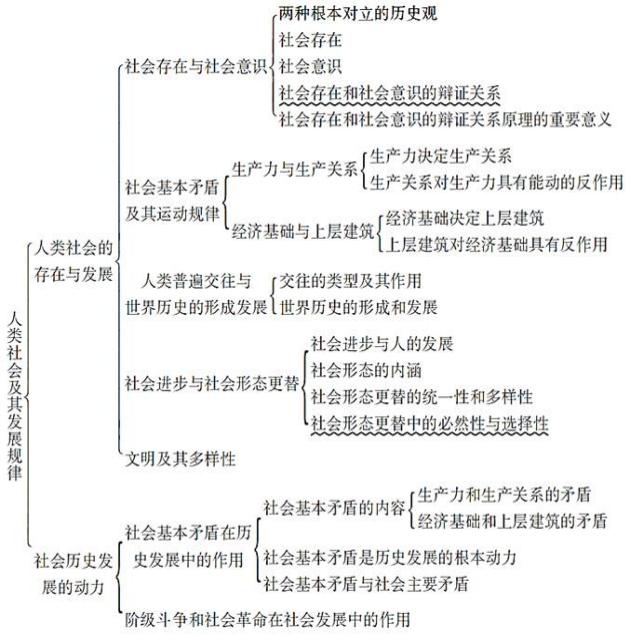 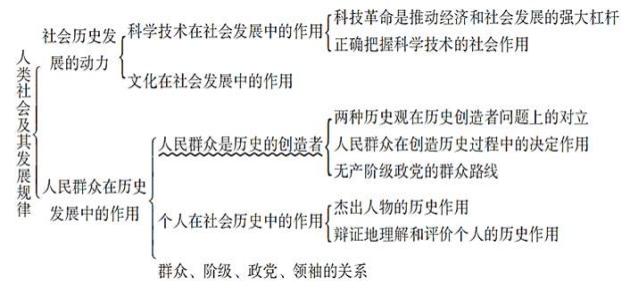 